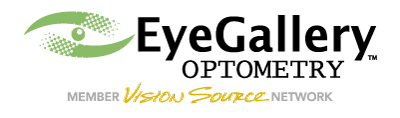 Dr. Ioana M. Swikard OD ~ 665 San Rodolfo Dr. Suite 119 ~ Solana Beach ~ CA, 92075Patient QuestionnaireLast Name:  ______________________________________________________ First: _________________________________________________ MI:_____Date of Birth: _____________________________ Age: ______________________ SS#__________________________________ Sex: Male / FemaleMailing Address: _________________________________________________________________ City: _____________________________ Zip: ___________Home Phone:______________________________________ Cell: __________________________________ Work: ___________________________________Email: ___________________________________________________________ Spouse:____________________________________________________________Occupation: __________________________________________________ Employer: ___________________________________________________________Parent Name (if under 18 )____________________________________________________________ Signature:__________________________________Vision Insurance: 	 VSP		EYEMED 	MEDICAL EYE SERVICES	SUPERIOR VISIONInsured’s Name: _________________________________________________ ID# ___________________________________________________Date of Birth: _____________________________________________________ SS#__________________________________________Patient Relationship to Insured: 	Self 		Spouse 	Child	Medical Insurance: 	MEDICARE	Blue Shield 	Aetna 	  Anthem Blue Cross  	Other:______________________________Insured’s Name: _______________________________________________________ Id#: ______________________________________________________Date of Birth: ___________________________________________________________ SS#: _____________________________________________________ Patient Relationship to Insured: 	Self 		Spouse 	Child   For Medicare patients, do you have a secondary to you Medicare or a part B? 		YES	 NO If yes please list:____________________________________________________________ Id#__________________________________________________  (Please present your medical insurance card so we can keep a current copy on file. Thank you.)How did you hear about our office? (Please check all that apply)○ YELP		○ Google	○ Insurance 	○ Internet	○ Community Event 	○ Walk-In○ Friend/Relative:_______________________________________ 	○ Physician:  ________________________________________________Eye Examination HistoryDate Of last Eye Exam: _____________________________________ Name of last Optometrist: _______________________________________Do you wear Glasses? 		YES 	NO 		How long have you had your glasses? : ___________________________  Do you wear Contacts?		 YES	NO	Please list brand:_____________________________________________________________Please complete the information on the back >Medical Information (please check all that apply)⌂ Allergies		⌂ Heart Disease	⌂ Diabetes		⌂ Cataracts		⌂High Blood Pressure⌂ Arthritis		⌂ Glaucoma		⌂ Asthma		⌂ Eye Injury		⌂ Macular Degeneration⌂ Cancer		⌂ Thyroid		⌂ Kindey		⌂ Cholesterol		⌂ Skin Disorder Are you currently taking any medications?(please list below or provide a copy of your list) ____________________________________________________________________________________________________________________________________________________________________________________________________________________________________________________________________________________________________Are You Allergic to any medications? (Please List) _________________________________________________________________________________General Vision InformationFamily Medical History (please circle all that apply to immediate family ONLY & list relation)Cataracts 		Relation_________________________		Glaucoma 	Relation ____________________________ 	Macular Degeneration Relation ________________________	Diabetes	Relation ____________________________	Retinal Detachment	Relation __________________________	High B/P	Relation ____________________________Do you experience the following: (please check all that apply)⌂ Burning Eyes	⌂ Grittiness	⌂ Excessive watering	⌂ Light Sensitivity 	⌂ Itching 	⌂ Blurry Vision	⌂ Eye Strain	⌂ Flashes of Light	⌂ Headaches		⌂ Floaters⌂ Double Vision	⌂ Glare/Reflection		How many hours do you work on the computer? _______________________________________________________________________________What are your hobbies/ sport activities? _________________________________________________________________________________________Are you interested in more information on Lasik Surgery? _____________________________________________________________________Privacy Notice: This office’s privacy practices are in accordance with HIPPA regulations. You may obtain a copy of our privacy practices upon request. Your signature here indicates you have been advised of the availability of this information.  I understand that if my insurance eligibility cannot be verified, or if my insurance does not pay the amount due, that I will be financially responsible for all services performed at Eye Gallery Optometry.Signature: ____________________________________________________________________	 Date: _______________________________________Thank you for choosing Eye Gallery Optometry for all of your vision needs!